Referrals to be completed by a Registered Healthcare Professional Incomplete or illegible referrals will result in a delay and will be returned. Have you consulted the Wound Management Formulary for advice in the first instance?Wound Management Formulary or Tissue Viability Website Tissue Viability – Departments A-Z (scot.nhs.uk) or NHS Forth Valley – Tissue ViabilityFV Compression Guidance Booklet (Wet legs and chronic oedema treatment algorithm)* PLEASE ATTACH WOUND PHOTOGRAPHS AS APPROPRIATE TO THIS REFERRAL (if not available on Morse) SEND FULLY COMPLETED REFERRALS TO:  fv.tissueviability@nhs.scot Patients who are referred for leg ulceration should have had a full Leg ulcer assessment and if appropriate ABPI (ankle brachial pressure index) performed within the last 12 weeks with sounds documented and recorded in referral.Referrer’s details or person to contact with regards referralPLEASE ATTACH A PHOTOGRAPH OF THE WOUND TO REFERRAL (if not on Morse)Anatomical Location:  Please mark the position on the body map below 	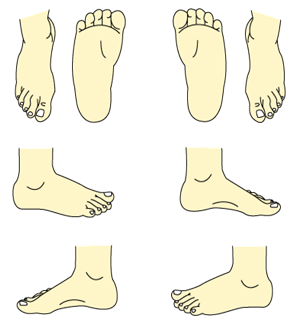 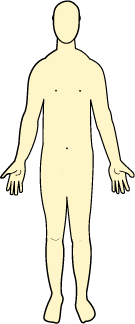 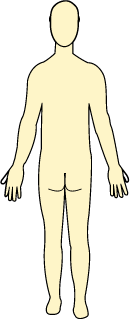 PATIENT INFORMATION                                                                                     PATIENT INFORMATION                                                                                     Date:Name:D.O.B:Name:CHI:Address & postcode:G.P. Name & Address:Consultant:Name:Contact Number:Email Address:Base:Role:Reason For Referral to TVS:PMH: - REASON FOR ADMISSION: If an inpatient in acute /community hospitalPMH: - REASON FOR ADMISSION: If an inpatient in acute /community hospitalMEDICATION and any ALLERGIES please list(TVS are unable to access Hepma)Is the patient aware of the referral? If no, please state why.Is the patient aware of the referral? If no, please state why.Any Risk to staff? Any Risk to staff? How long has the patient had the leg ulcer and or wet leaky legs? NB If a wound has been present on lower limb for more than 2 weeks – it is a leg ulcerHow long has the patient had the leg ulcer and or wet leaky legs? NB If a wound has been present on lower limb for more than 2 weeks – it is a leg ulcer                        Left   Leg                                Right   Leg                             Left   Leg                                Right   Leg                             Left   Leg                                Right   Leg     Is this a recurrent ulcer?     Yes                                   No                Yes                                   No            WOUND DIMENSIONS (CM/MM)WOUND DIMENSIONS (CM/MM)WOUND DIMENSIONS (CM/MM)LengthLengthLengthWidthWidthWidthDepthDepthWOUND BED Complete in %WOUND BED Complete in %WOUND BED Complete in %Necrosis/blackNecrosis/blackNecrosis/blackNecrosis/blackNecrosis/blackNecrosis/blackNecrosis/blackSlough/yellow        Slough/yellow        Slough/yellow        Slough/yellow        Slough/yellow        WOUND BED Complete in %WOUND BED Complete in %WOUND BED Complete in %Granulation/redGranulation/redGranulation/redGranulation/redGranulation/redGranulation/redGranulation/redEpithelialising/pinkEpithelialising/pinkEpithelialising/pinkEpithelialising/pinkEpithelialising/pinkWOUND BED Complete in %WOUND BED Complete in %WOUND BED Complete in %HypergranulationHypergranulationHypergranulationHypergranulationHypergranulationHypergranulationHypergranulationAny undermining tracking? Length/ depth (mm)Any undermining tracking? Length/ depth (mm)Any undermining tracking? Length/ depth (mm)Any undermining tracking? Length/ depth (mm)Any undermining tracking? Length/ depth (mm)EXUDATE LEVELNHS Forth Valley Exudate PathwaySaturated/LeakingSaturated/LeakingSaturated/LeakingSaturated/LeakingSaturated/LeakingSaturated/LeakingWetWetWetWetWetWetDry/MoistDry/MoistEXUDATE TYPENHS Forth Valley Exudate PathwayClear/StrawClear/StrawClear/StrawRed/PinkRed/PinkRed/PinkCloudy/milky/creamyCloudy/milky/creamyCloudy/milky/creamyGreen/Yellow/BluishGreen/Yellow/BluishGreen/Yellow/BluishYellow/brownYellow/brownANY CLINICAL SIGNS OF INFECTION?If yesList them:If yesList them:If yesList them:Has a swab been taken for culture?Has a swab been taken for culture?Has a swab been taken for culture?When:When:When:Result:Result:PAIN PRESENT?  NOCICEPTIVE? NEUROPATHIC? Scale: 0  1   2   3   4   5Scale: 0  1   2   3   4   5Scale: 0  1   2   3   4   5Scale: 0  1   2   3   4   5Scale: 0  1   2   3   4   5Scale: 0  1   2   3   4   5Current Management of pain?Current Management of pain?Current Management of pain?Current Management of pain?Current Management of pain?Current Management of pain?Current Management of pain?Current Management of pain?NUTRITION:    WEIGHT         KG             MUST SCORE:BMI: NUTRITION:    WEIGHT         KG             MUST SCORE:BMI: NUTRITION:    WEIGHT         KG             MUST SCORE:BMI: NUTRITION:    WEIGHT         KG             MUST SCORE:BMI: NUTRITION:    WEIGHT         KG             MUST SCORE:BMI: NUTRITION:    WEIGHT         KG             MUST SCORE:BMI: NUTRITION:    WEIGHT         KG             MUST SCORE:BMI: Current Management of any nutritional issues?Current Management of any nutritional issues?Current Management of any nutritional issues?Current Management of any nutritional issues?Current Management of any nutritional issues?Current Management of any nutritional issues?Current Management of any nutritional issues?Current Management of any nutritional issues?OEDEMA: OEDEMA: Yes               No       Yes               No       Yes               No       Yes               No       Yes               No       Pitting   Fibrotic Pitting   Fibrotic Pitting   Fibrotic Pitting   Fibrotic Pitting   Fibrotic Pitting   Fibrotic Pitting   Fibrotic Pitting   Fibrotic SKIN CONDITIONPlease describe:SKIN CONDITIONPlease describe:SKIN CONDITIONPlease describe:SKIN CONDITIONPlease describe:SKIN CONDITIONPlease describe:SKIN CONDITIONPlease describe:SKIN CONDITIONPlease describe:Current Management of skin condition:Current Management of skin condition:Current Management of skin condition:Current Management of skin condition:Current Management of skin condition:Current Management of skin condition:Current Management of skin condition:Current Management of skin condition:MOBILITY: Fully                                            Restricted                                  Immobile/Bedbound              MOBILITY: Fully                                            Restricted                                  Immobile/Bedbound              MOBILITY: Fully                                            Restricted                                  Immobile/Bedbound              MOBILITY: Fully                                            Restricted                                  Immobile/Bedbound              MOBILITY: Fully                                            Restricted                                  Immobile/Bedbound              MOBILITY: Fully                                            Restricted                                  Immobile/Bedbound              MOBILITY: Fully                                            Restricted                                  Immobile/Bedbound              Is the patient sleeping in bed at nightYES           NO      Are they elevating legs during dayYES           NO       Is the patient sleeping in bed at nightYES           NO      Are they elevating legs during dayYES           NO       Is the patient sleeping in bed at nightYES           NO      Are they elevating legs during dayYES           NO       Is the patient sleeping in bed at nightYES           NO      Are they elevating legs during dayYES           NO       Is the patient sleeping in bed at nightYES           NO      Are they elevating legs during dayYES           NO       Is the patient sleeping in bed at nightYES           NO      Are they elevating legs during dayYES           NO       Is the patient sleeping in bed at nightYES           NO      Are they elevating legs during dayYES           NO       Is the patient sleeping in bed at nightYES           NO      Are they elevating legs during dayYES           NO       Any Other Comments:Any Other Comments:Any Other Comments:Any Other Comments:Any Other Comments:Any Other Comments:Any Other Comments:Any Other Comments:Any Other Comments:Any Other Comments:Any Other Comments:Any Other Comments:Any Other Comments:Any Other Comments:Any Other Comments:Please refer to: Forth-Valley-Compression-Booklet.pdf (scot.nhs.uk) Please refer to: Forth-Valley-Compression-Booklet.pdf (scot.nhs.uk) Please refer to: Forth-Valley-Compression-Booklet.pdf (scot.nhs.uk) Please refer to: Forth-Valley-Compression-Booklet.pdf (scot.nhs.uk) Please refer to: Forth-Valley-Compression-Booklet.pdf (scot.nhs.uk) Please refer to: Forth-Valley-Compression-Booklet.pdf (scot.nhs.uk) Please refer to: Forth-Valley-Compression-Booklet.pdf (scot.nhs.uk) Please refer to: Forth-Valley-Compression-Booklet.pdf (scot.nhs.uk) Please refer to: Forth-Valley-Compression-Booklet.pdf (scot.nhs.uk) Please refer to: Forth-Valley-Compression-Booklet.pdf (scot.nhs.uk) Please refer to: Forth-Valley-Compression-Booklet.pdf (scot.nhs.uk) Please refer to: Forth-Valley-Compression-Booklet.pdf (scot.nhs.uk) Please refer to: Forth-Valley-Compression-Booklet.pdf (scot.nhs.uk) Please refer to: Forth-Valley-Compression-Booklet.pdf (scot.nhs.uk) Please refer to: Forth-Valley-Compression-Booklet.pdf (scot.nhs.uk) Type of Leg ulcerIf known:                     Venous                       Arterial                            Mixed	Type of Leg ulcerIf known:                     Venous                       Arterial                            Mixed	Type of Leg ulcerIf known:                     Venous                       Arterial                            Mixed	Type of Leg ulcerIf known:                     Venous                       Arterial                            Mixed	Type of Leg ulcerIf known:                     Venous                       Arterial                            Mixed	Type of Leg ulcerIf known:                     Venous                       Arterial                            Mixed	Type of Leg ulcerIf known:                     Venous                       Arterial                            Mixed	Type of Leg ulcerIf known:                     Venous                       Arterial                            Mixed	Type of Leg ulcerIf known:                     Venous                       Arterial                            Mixed	Type of Leg ulcerIf known:                     Venous                       Arterial                            Mixed	Type of Leg ulcerIf known:                     Venous                       Arterial                            Mixed	Type of Leg ulcerIf known:                     Venous                       Arterial                            Mixed	Type of Leg ulcerIf known:                     Venous                       Arterial                            Mixed	Type of Leg ulcerIf known:                     Venous                       Arterial                            Mixed	Type of Leg ulcerIf known:                     Venous                       Arterial                            Mixed	Pedal Pulse palpable:                    Yes                                      No	Pedal Pulse palpable:                    Yes                                      No	Pedal Pulse palpable:                    Yes                                      No	Pedal Pulse palpable:                    Yes                                      No	Pedal Pulse palpable:                    Yes                                      No	Pedal Pulse palpable:                    Yes                                      No	Pedal Pulse palpable:                    Yes                                      No	Pedal Pulse palpable:                    Yes                                      No	Pedal Pulse palpable:                    Yes                                      No	Pedal Pulse palpable:                    Yes                                      No	Pedal Pulse palpable:                    Yes                                      No	Pedal Pulse palpable:                    Yes                                      No	Pedal Pulse palpable:                    Yes                                      No	Pedal Pulse palpable:                    Yes                                      No	Pedal Pulse palpable:                    Yes                                      No	Pedal pulse sounds(Monophasic, Biphasic, Triphasic)Pedal pulse sounds(Monophasic, Biphasic, Triphasic)Pedal pulse sounds(Monophasic, Biphasic, Triphasic)Pedal pulse sounds(Monophasic, Biphasic, Triphasic)Pedal pulse sounds(Monophasic, Biphasic, Triphasic)Right Right Right Right LeftLeftLeftLeftLeftLeftBrachialBrachialBrachialBrachialBrachialDorsalis PedisDorsalis PedisDorsalis PedisDorsalis PedisDorsalis PedisPosterior TibialPosterior TibialPosterior TibialPosterior TibialPosterior TibialABPI results:Date:ABPI results:Date:ABPI results:Date:ABPI results:Date:ABPI results:Date:RightRightRightRightLeftLeftLeftLeftLeftLeftAny type of Compression Therapy commenced: Date commenced:Any commentsAny type of Compression Therapy commenced: Date commenced:Any commentsAny type of Compression Therapy commenced: Date commenced:Any commentsAny type of Compression Therapy commenced: Date commenced:Any commentsAny type of Compression Therapy commenced: Date commenced:Any commentsAny type of Compression Therapy commenced: Date commenced:Any commentsAny type of Compression Therapy commenced: Date commenced:Any commentsAny type of Compression Therapy commenced: Date commenced:Any commentsAny type of Compression Therapy commenced: Date commenced:Any commentsAny type of Compression Therapy commenced: Date commenced:Any commentsAny type of Compression Therapy commenced: Date commenced:Any commentsAny type of Compression Therapy commenced: Date commenced:Any commentsAny type of Compression Therapy commenced: Date commenced:Any commentsAny type of Compression Therapy commenced: Date commenced:Any commentsAny type of Compression Therapy commenced: Date commenced:Any commentsWhat is the patient’s attitude/behaviour towards their current/treatment/management?What is the patient’s attitude/behaviour towards their current/treatment/management?What is the patient’s attitude/behaviour towards their current/treatment/management?What is the patient’s attitude/behaviour towards their current/treatment/management?What is the patient’s attitude/behaviour towards their current/treatment/management?What is the patient’s attitude/behaviour towards their current/treatment/management?What is the patient’s attitude/behaviour towards their current/treatment/management?What is the patient’s attitude/behaviour towards their current/treatment/management?What is the patient’s attitude/behaviour towards their current/treatment/management?What is the patient’s attitude/behaviour towards their current/treatment/management?What is the patient’s attitude/behaviour towards their current/treatment/management?What is the patient’s attitude/behaviour towards their current/treatment/management?What is the patient’s attitude/behaviour towards their current/treatment/management?What is the patient’s attitude/behaviour towards their current/treatment/management?What is the patient’s attitude/behaviour towards their current/treatment/management?What previous management or involvement with other Services has there been? (eg specialist hosiery clinic, Lymphoedema)?What previous management or involvement with other Services has there been? (eg specialist hosiery clinic, Lymphoedema)?What previous management or involvement with other Services has there been? (eg specialist hosiery clinic, Lymphoedema)?What previous management or involvement with other Services has there been? (eg specialist hosiery clinic, Lymphoedema)?What previous management or involvement with other Services has there been? (eg specialist hosiery clinic, Lymphoedema)?What previous management or involvement with other Services has there been? (eg specialist hosiery clinic, Lymphoedema)?What previous management or involvement with other Services has there been? (eg specialist hosiery clinic, Lymphoedema)?What previous management or involvement with other Services has there been? (eg specialist hosiery clinic, Lymphoedema)?What previous management or involvement with other Services has there been? (eg specialist hosiery clinic, Lymphoedema)?What previous management or involvement with other Services has there been? (eg specialist hosiery clinic, Lymphoedema)?What previous management or involvement with other Services has there been? (eg specialist hosiery clinic, Lymphoedema)?What previous management or involvement with other Services has there been? (eg specialist hosiery clinic, Lymphoedema)?What previous management or involvement with other Services has there been? (eg specialist hosiery clinic, Lymphoedema)?What previous management or involvement with other Services has there been? (eg specialist hosiery clinic, Lymphoedema)?What previous management or involvement with other Services has there been? (eg specialist hosiery clinic, Lymphoedema)?